SYN BOŻY (Son of God)PRZEDPREMIEROWO 28 MARCA 2014W KINACH W CAŁEJ POLSCE 4 KWIETNIA 2014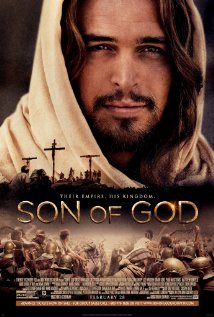 Reżyseria: Christopher Spencer („Biblia”, „Starożytny Rzym: wzlot i upadek imperium”)Obsada: Diogo Morgado, Roma Downey („Dotyk anioła”)Greg Hicks („Królewna Śnieżka i Łowca”)Darwin ShawJoe Wredden10 lat po historycznym sukcesie „Pasji” Mela Gibsona (3,5 miliona widzów w Polsce), nowa ekranizacja najsłynniejszej historii świata ukazuje całe życie Chrystusa – od narodzin przez Jego nauczanie, ukrzyżowanie aż po zmartwychwstanie. W poruszającym kinowym obrazie nakręconym z epickim rozmachem przez twórców bijącego rekordy popularności serialu „Biblia”, w tytułowej roli będziemy podziwiać portugalskiego aktora Diogo Morgado, a jako Marię pamiętną z dwukrotnie nominowanej do Złotego Globu roli w „Dotyku anioła” Romę Downey. Przejmującą muzykę do filmu skomponował Hans Zimmer, uhonorowany Oscarem twórca kompozycji do „Zniewolonego. 12 Years a Slave”, „Incepcji”, „Gladiatora” i „Króla Lwa”.Film dostępny w polskiej wersji językowej.Zwiastun: http://www.youtube.com/watch?v=WcIXCok9HPg Strona internetowa: http://www.sonofgodmovie.com/home.html 